Первенство г. Чебоксары по решению шахматных композиций                              («ДЮСШ «Энергия», г. Чебоксары, 26.11.2017 г.) Фамилия, имя, отчество участника:Дата рождения:Город, район:ТУР № 3Затраченное время на решение задания:     _____     минутЗадание № 5Задание № 6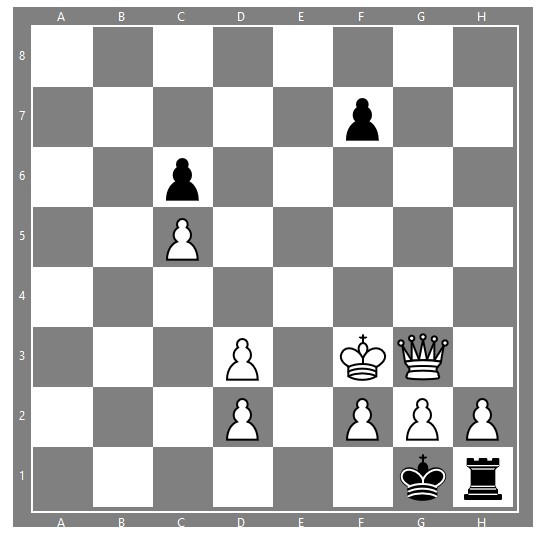 Мат в 4 хода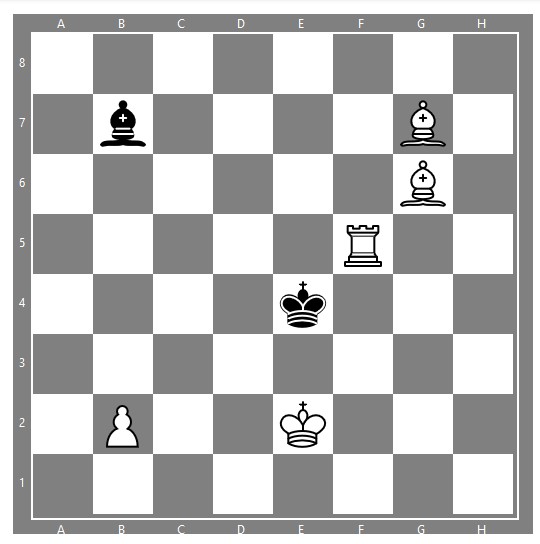 Мат в 5 ходовРешение:Решение: